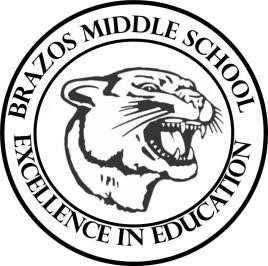 Teacher_Chris Stanley 6th grade Social Studies 2023 Week 18 – 3RD 6 Weeks December 18th – December 22ndMonday 	 Thursday 	 TLW: European Country Presentations6.1A, 6.2B, 6.3C, 6.6D, 6.8B, 6.16C, 6.20, 6.21TEKS:Early DismissalTuesday 	 Friday 	 TLW: European Country Presentations6.1A, 6.2B, 6.3C, 6.6D, 6.8B, 6.16C, 6.20, 6.21Christmas Break Wednesday 	 TLW: European Country Presentations6.1A, 6.2B, 6.3C, 6.6D, 6.8B, 6.16C, 6.20, 6.21